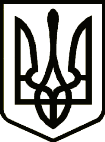                                                              УКРАЇНАТЕТІЇВСЬКА МІСЬКА РАДАТЕТІЇВСЬКОГО РАЙОНУ КИЇВСЬКОЇ ОБЛАСТІДВАДЦЯТЬ ШОСТА СЕСІЯ СЬОМОГО СКЛИКАННЯ         РІШЕННЯ  м. ТетіївПро затвердження плану діяльності з підготовки проектів регуляторних актів на 2020 рік             Відповідно до ст. 26,59 Закону України "Про місцеве самоврядування в Україні", ст. 7, 32  Закону України « Про засади державної  регуляторної політики у сфері господарської діяльності», з метою забезпечення прозорості у сфері господарської діяльності в частині планування, підготовки проектів регуляторних актів,  міська рада                                             В И Р І Ш И Л А:1. Затвердити план діяльності з підготовки проектів регуляторних актів     на 2020 рік ( додається).  2. Секретарю ради  Денисюку С.М.  забезпечити оприлюднення данного       рішення  на офіційному сайті міської ради. 3. Координацію роботи щодо виконання данного рішення покласти на спеціаліста з юридичного забезпечення міської ради Складену Н.М., контроль на секретаря міської ради  Денисюка С.М.Міський голова                                          Р.В.Майструк20.12.2019р.№  755 - 26 –VIIНачальник  юридичного відділу                         Н.М. Складена                                              Додаток                                                                                 до рішення 26 сесії міської ради                                                                                   7 скликання від 20.12.2019р.                                                                                  №  755 - 26 VIIПЛАН 
діяльності з підготовки проектів регуляторних актів Тетіївської міської ради 
на 2020 рікСекретар ради                                     С.М.Денисюк№ з/пВизначе-ння виду проекту регуля-торного актаНазва проекту регуляторного актаЦілі прийняття регуляторного актСтроки підготовки проектів регулятор-них актівНайменування органів та підрозділів, відповідальних за розроблення проектів регуляторних актів1.Рішення міської радиПро встановлення  податку на  нерухоме майно відмінне від земельної ділянкина території  Тетіївської  міської  об’єднаної територіальної громади на 2021 рікВиконання вимог Податкового кодексу України щодо встановлення оптимальних ставок податку на нерухоме майно, відмінне від земельної ділянки податку на території Тетіївської міської ОТГІІ кварталФінансове управління виконавчого комітету Тетіївської міської ради2.Рішення міської радиПро встановлення єдиного податку на території Тетіївської міської об’єднаної територіальної громади на 2021 рікВиконання вимог Податкового кодексу України щодо встановлення оптимальних ставок єдиного податку на території Тетіївської міської ОТГІІ кварталФінансове управління виконавчого комітету Тетіївської міської ради3.Рішення міської радиПро встановлення  туристичного збору на території Тетіївської міської об’єднаної територіальної громади  на 2021 рікВиконання вимог Податкового кодексу України щодо встановлення оптимальних ставок туристичного збору на території Тетіївської міської ОТГІІ кварталФінансове управління  виконавчого комітету Тетіївської міської ради4Рішення міської радиПро встановлення ставок плати за землю на території Теьтіївської міської ОТГ на 2021 рікВиконання вимог Податкового кодексу України щодо встановлення ставок плати за землю на території Теьтіївської міської ОТГ на 2021 рікІІ кварталФінансове управління виконавчого комітету міської ради5Рішення міської радиПро затвердження Положення про передачу в оренду комунального майна на території Тетіївської міської ОТГВизначення процедури передачу в оренду комунального майна на території Тетіївської міської ОТГІ кварталКП «АРР»6Рішення міської радиПро організацію та проведення ярмаркової діяльності на території Тетіївської міської радиВизначення процедури організацію та проведення ярмаркової діяльності на території Тетіївської міської радиІ кварталКП «АРР»